4-H / FFA MEMBER and ANIMAL SUMMARY FORMDue July 1MUST BE COMPLETED EVEN IF YOU DO NOT HAVE ANIMALS ENTERED4-H Club / FFA Chapter:  	Stall Fees:Cattle, Swine, Sheep, Goats & Horses	$3.00 per animalPoultry and Rabbits	$1.50 per animalThere is no stall / cage fee for dogs, cats, or small petsThere is no stall fee for horses NOT HOUSED at the fairgrounds but all horses must be listed on stall form.		Members ($5.00 each)	$			Total Due for Animals (from above)	$			TOTAL AMOUNT DUE (Animals and Members)	$			ADDITIONAL SEASON PASSES ($10 each)	$	Return completed form to UW-Extension by JULY 1 and be sure to include the following:_____	Completed Form_____	Check (made payable to Fair Association)_____	All fair entries, stall reservation forms, and animal ID forms (as a club/charter) in alphabetical order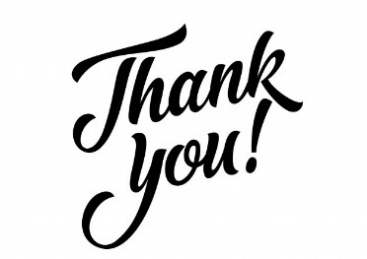 This section will be completed by UW-Extension Office:Date Received		Check # and Amount		Cash and Amount		Balance Due		Stall Fees# of AnimalsSpeciesAmount Due$3.00XBeef / Dairy Beef=$3.00XDairy=$3.00XGoats=$3.00XHorses=$3.00XSheep=$3.00XSwine=$3.00XLlamas/Alpacas=$1.50XPoultry/Fowl=$1.50XRabbits=TOTAL DUE FOR ANIMALSTOTAL DUE FOR ANIMALSTOTAL DUE FOR ANIMALSTOTAL DUE FOR ANIMALSTOTAL DUE FOR ANIMALS